Consells d’ús de la piscina municipalPer tal que la temporada de bany sigui tot un èxit durant aquest estiu, des de l’Ajuntament es vol recordar la normativa de funcionament de l’equipament.Els menors nascuts entre els anys 2005 i 2007 poden entrar amb una autorització per part de la seva mare, pare o tutor legal. Les famílies que ho desitgin poden omplir el full d’autorització que hi ha a l’Ajuntament o a la mateixa piscina per tal que els nens i nenes entrin sols a la piscinaD’aquesta manera doncs, és obligatori que tots els menors nascuts entre els anys 2008 i 2019 entrin acompanyats d’un adult responsable. D’altra banda, cal seguir les indicacions del personal tècnic i dels socorristes, dutxar-se abans del bany i fer ús del banyador.A més, no està permès:– Fumar en tot el recinte de la instal·lació– Jugar a futbol – Entrar animals (llevat dels gossos pigall)– Entrar a la zona de bany amb calçat de carrer– Introduir objectes de vidre o qualsevol altre material esmicolable– Llençar papers o deixalles fora de les papereres– Utilitzar aparells sonors o musicals que puguin molestar als altres usuaris– Córrer pel recinte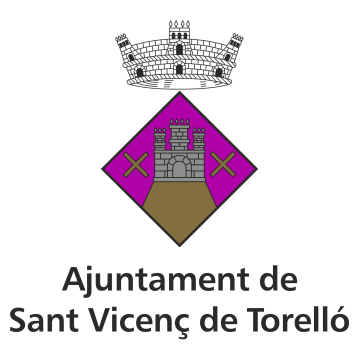 – Donar empentes al costat de la piscina